28.07.2021Устранение забояУл.Мичурина, 12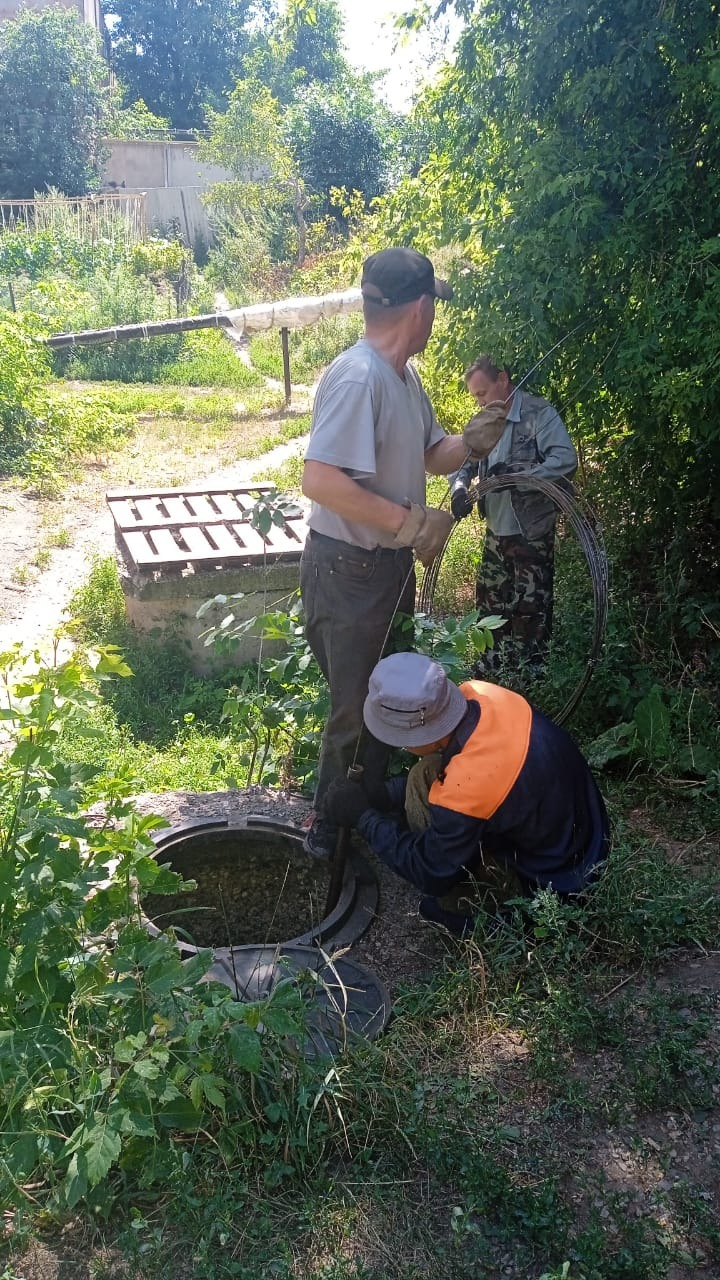 